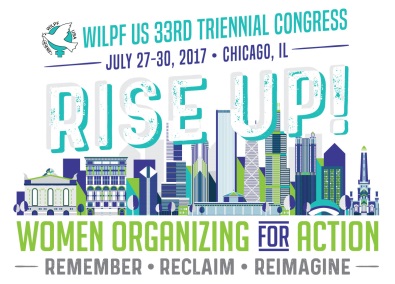 Grant Application:Scholarship to Attend Congress
Due by June 23rdWILPF US is pleased to have funds available for Scholarship Grants to help with the cost to attend our 33rd Triennial Congress, July 27-30 in Chicago Illinois, and for registration of the Leadership Institute July 26-30.   These scholarship grants are made possible by the generosity of WILPF members and a grant from the Miami Fund, administered by the Jane Addams Peace Association.Scholarships will be awarded as a reimbursement for a portion of or your total registration costs, based on funds available.  We will consider reimbursement for travel costs, in extraordinary circumstances however.To be considered for a Scholarship Grant, please provide the following information:What dates will you be attending Congress?Did you apply for the Leadership Institute?What is your estimate of your total cost for attending Congress (registration, travel, & other)?We would love to know if you plan to share your experiences at Congress with your Branch or Community.  Please describe any plans you have already developed.Scholarship Amount Requested:  Date:Name: 
Branch: 

Mailing Address:Email:

Phone: Please email your completed application to Jan Corderman, jancorderman@msn.com,  Teresa Castillo, taca_03@ymail.com and Karen Pope kosbornepope@gmail.com by June 23rd.
If you have any questions, feel free to email Jan or call her at 515-205-4504 (CDT).  